THE  OF SOBRIETYTHE THE ALL-RUSSIAN MOVEMENT FOR SOBER THE  OF STRUGGLE FOR NATIONAL SOBRIETYTHE ALL-RUSSIAN ASSOCIATION OPTIMALISTTHE YOUTH ANTI-DRUG FEDERATION OF THE ARMAVIR HUMANITARIAN AND SOCIAL INSTITUTEThe XXIX International Forum on Sobriology, Prevention, Social Pedagogy and AlcologyFormation and adoption of sobriety among adolescents and youth(October 6-16, 2021)INVITATION CARD AND PROGRAM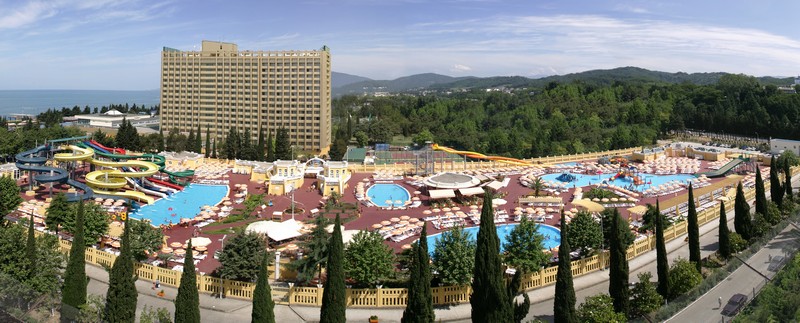 Sochi,  2021Dear Colleague!       We are pleased to invite you to the 29th International Forum on Problems of Sobriology, Prevention, Social Pedagogy and Alcology to be held in Sochi (Russia) from October 6 to 16, 2021 on the subject: Formation and adoption of sobriety among adolescents and youth.It will grant you 75 hours of press conferences, lectures, reports, training, debates, roundtable discussions, briefings, marathons and master classes. This is the present and the future of social pedagogy and special psychology, sobriology and alcology, juvenology and preventive measures, drug-conflict resolution studies and drug abuse prevention, history of the Temperance Movement as well as other applied sciences.This is the resolution of personal problems by applying the methods and techniques of Shichko, Zaytsev, Bates, Orlov, Grinchenko, Khudolin, Karpov, Linderman and others and the reveal of your abilities and potentialities. This is a meeting of specialists in the field of problems of narcotization and sobriety movement. The purpose of this International Forum is: the training of specialists in the field of the prevention and overcoming of addictions and co-addictions among the youth; rehabilitation and resocialization activities; the exchange of advanced experience in the formation of healthy and sober lifestyle among the younger generation.The geography of the participants covers: Abkhazia, Azerbaijan, Albania, Armenia, Bangladesh, Belarus, Belgium, Germany, the Donetsk People’s Republic, Israel, Iceland, Kazakhstan, Cyprus, Kyrgyzstan, Latvia, Lithuania, the Lugansk People’s Republic, Moldova, Mongolia, Norway, Russia, Rumania, Serbia, Slovakia, Slovenia, the USA, Tajikistan, Turkmenistan, Uzbekistan, Ukraine, Sweden, Sri Lanka, Estonia, the South Ossetia and other countries.Key notions:Sobriology is a science about ways of sobering people and society; Prevention or prophylaxis is a science about ways of avoidance of different deviations; Social pedagogy is a science about the socialization of a person; Alcology is a science about social aspects of alcohol consumption.The previous international forums on Sobriology, Prevention, Social Pedagogy and Alcology took place:This Forum shall be useful for those whose success and effectiveness in the formation of a sober, healthy and happy life depends on the interaction with other people. Each participant of the Forum may deliver reports and take part in debates, roundtable discussions or press conferences. Abstracts of such reports shall be published in advance. Please, send abstracts of your reports in Russian and in English till August 1, 2021 to e-mail: mayurov3@gmail.com. The volume of the paper should be up to 5 typewritten pages through 1.5 spaces, type 12.  In accordance with the RF Government Decree № 74 of January 30, 2002 any papers published among records of international forums shall be made equivalent to published theses of principal scientific results of dissertations and shall be acknowledged by the RF State Commission for Academic Degrees and Titles in the course of their defence (p. 10 of the Decree).Our leading lecturers are widely known among world professionals and have no need in additional recommendations. It is important that all of them, academicians and professors, Doctors and Candidates of science,  prophylacticians and preventologists, practicing specialists in Sobriology and in Culture Studies, in Social Pedagogy and Special Psychology, in Sociology and Conflictology have their high attainments in practical, research and teaching activities.The Organizing Committee reserves its right to correct and expand the program of the Forum.Please, inform the Organizing Committee about your intention to take part in the Forum till October 1, 2021 and to book rooms at Hotel Vesna (Sochi). Please, notify us as soon as possible who needs the visa support and personal invitations to the Forum. The Organizing Committee asks you to see about ordering return tickets and medical insurance in advance.The Forum is first of all oriented at: cultural workers, youth movement activists, directors of youth centers, youth leaders in countries and regions, social care teachers and special psychologists; teachers working under methods of Shichko, Burno, Lindeman, Bates, Grinchenko, Orlov, Khudolin, Zaytsev, Karpov; prevention workers; sobriologists; juvenologists; alcologists; gerontologists; narcologists, psychologists, social workers; teachers; conflictologists, journalists and publicists; activists of anti-drug and sobriety movements; secretaries of drug addiction resisting committees, secretaries of committees for juvenile delinquency, any other specialists of centers for the formation of a healthy and sober lifestyle.Journalists will be afforded the opportunity to prepare for their editions articles, interviews, sketches, reports and etc.The arrival and registration are to be at 13.00 on October 6, 2021 at:Hotel Vesna, 219-А, Lenin St., Adler district, Sochi, Russia, 354364. E-mail: vesna@sochi.com Tel.: +7 (862) 269-36-10; Fax: +7 (862) 246-33-99. Free line: 8-800-700-36-10. Web-site: http://www.vesna-sochi.ru/The Hotel is located in a beauty park area of Adler on the  shore. Well-furnished rooms have all modern conveniences for the comfort sea rest as well as adequately equipped offices for work during the Forum. For guests coming to the resort to improve their health there is a medical center equipped with up-to-date curative facilities and highly skilled medical personnel. One may be subjected to complete medical examination with further recovery procedures. The hotel beach is located at a distance of  from the Hotel. There is also an aqua park available therein.The Forum begins its work on October 6, 2021 at 10.00The participants of the International Forum will receive standard-form certificates.The Program of Cultural EventsExcursion to Krasnaya Polyana (Red Meadow). Excursion in Olympic Sochi. Lake Riza. Akhun Mountain + Agur Gorge. 33 waterfalls. The mystery of the emerald valley. Evening Sochi. Vorontsov Caves. Zmeykovskie waterfalls. Adler Dolphinarium. Adler Oceanarium. Apery. Trout farming. Visit to a bee-keeper. Convent. Teahouses. Yew-tree grove. Rafting and catamaraning. Yacht trip.The author’s concert of the singer-songwriter and musician, the winner of many international pop contests, Professor of the IAS Nikolay Gavrilovich Tolkachev (Nizhny Novgorod) will take place during the Forum. There are invited and welcome to the International Forum in Sochi the representatives of:the World Temperance Movement (IOGT), the International Movement City Mayors against Drug, the Federation of Young European Sobers, the Euro-Mediterranean Partnership against Substance Abuse, the International Temperance and Health League, the International Society for Biomedical Research on Alcoholism  (ISBRA), the International Union of Drug-Free Youth, the International Commission for Alcohol and Drug Abuse Prevention, the International Substance Abuse and Addiction Coalition (ISAAC), the Alcohol Policy Youth Network (APYN), the International Organization of the Blue Cross, the International Drug Control Committee (IDCC), the International Task Group for Strategic Drug Policy (ITFSDP), the World Federation Against  Drugs (WFAD), the International Anti-Tobacco Union (FCA), the International Center for Alcohol Policies (ICAP), the International Substance Abuse and Addiction Organization (ISAAC), the World Federation of Therapeutic Societies (WFTS), the International Society of Abuse Journal Editors (ISAJE), the World Association of Non-Governmental Organizations (WANGO), the International Society of Physical and Rehabilitation Medicine (ISPRM), the World Organization of the Scout Movement, the World Psychiatric Association, the World Federation of Drug Abuse Professionals (ISAM), the World Federation of Therapeutic Community (WFTC), the World Association of Girl Guides and Girl Scouts (WAGGGS), the International Association of Health Policy (IAHP), the International Council on Alcohol and Abuse (ICAA), the International Union of Psychological Science (IUPsyS), the International Network of Women Against Tobacco (INWAT), the International Federation of Non-Governmental Organizations for the Prevention of Drug and Substance Abuse (IFNGO), Recovery Coaches International (RCI), the International Society for the Study of Drug Policy (ISSDP), the International Nurses Society on Addictions (IntNSA), the World Health Organization (WHO), the World Dental Federation (FDI), the World Heart Federation (ISC), the World Federation of Public Health Associations (WFPHA), the World Federation for the Treatment of Opioid Dependence (WFTOD), the World Federation of Athletes Against Drugs (WFAAD), the World Society of Victimology (WOV), the World Congress of Families (WCF), the World Friends Advisory Council (WFAC), the World Lung Foundation (the WLF), the World Women's Christian Temperance Union (WWCTU) and other regional, international and global organizations.There are invited representatives of specialized journals and magazines: Sobriety and Culture (Moscow); Healthy Life Culture (Moscow); Sober Word (Ekaterinburg); A Sober Look (Kazan); Narcom (People’s Commissar) (Moscow); Sobriology (Grodno); Addiction (London); Alcoholism: Clinical and Experimental Research (USA); Addiction Research and Theory (Great Britain); Addictive Behaviour (Netherland); Addictology (Hungary); Addictology (France); Addictology (Czech Republic); The African Journal of Drug & Alcohol Studies (USA); Alcohol (USA); Alcoholism Treatment (USA); Alcoholism: Clinical and Experimental Research (USA); Alcoholism: Journal of Alcoholism and Addictions (USA); Alcoholism and Drug Addictions (Poland);  The American Journal of Drug and Alcohol Abuse (United Kingdom); The American Journal on Addictions (United Kingdom); Current Drug Abuse Surveys (USA); Drugs and Alcohol Abuse (the Netherlands); Drug and Alcohol Abuse Surveys (Australia); Drugs: Education, Prevention and Policy" (United Kingdom); The European Study of Abuse (Belgium); Abuse (Greece); Experimental and Clinical Psychopharmacology (USA); Experimental and Clinical Psychopharmacology (USA); The International Gaming Research (United Kingdom); The International Journal of Drug Policy (USA); The International Journal of Mental Health and Addiction (USA); Addiction Science and Clinical Practice (Great Britain); Care for Addicted (USA) and others.There are personally invited:P. Abrakham, Professor, Director of the Rumanian Anti-Drugs Agency;I.E. Alekseev, PhD in History (Kazan);Father Anatoly Berestov, M.D., Professor, Director of the   ();V.A. Andreev, narcologist, Academician ();A.Y. Anokhin, Deputy of the Legislative Assembly of ;Father Anthony Mazurin, Archpriest, Head of the Parish Temperance Brotherhood ( region);A.V. Antonova, producer, the author of the film I shall grant you tomorrow ( region);A.L. Afanasev, PhD in History ();V.P. Babin, Head of the Department of Culture for  region;N.K. Baduev, Head of the Regional Organization Sober ();E.A. Bazhanov, Russian writer (Samara);D.B. Balzhirov, PhD in Medicine, Chief Physician of Okinsky district, the ;Yo. Bakhter, Executive Director of the Organization  Is Drugs-Free;E.E. Bezrukova, Head of the Department of Culture and Archiving of ;A. Bailey, Post-graduate student at the ;A.V. Belyakov, member of the Federation Council of the RF Federal Assembly;G.M. Berdymukhamedov, the President of ;S.V. Bogdanov, Doctor of History, Professor of the South-West State University;V.S. Balobin, Sobriety activist in the  (Yakutia);Y.K. Bakhtin, PhD in Pedagogy, Assoc. Prof. at the   ;K.G. Basharin, M.D., Professor, Academician, Vice-president of the IAS ();Z.K. Basharina, PhD, Professor, Academician (Yakutsk);V.K. Belov, Chairman of the Novouralsk Regional Branch of Optimalist LLC ( region);Yu.Yu. Belova, PhD in Sociology (Yoshkar-Ola);A.I. Beloglazov, Head of the  Branch of the  of Struggle for National Sobriety;I.A. Belykh, Assoc. Prof. of the   of Sobriety ();E.A. Borisov, Head of the  (Yakutia);A.V. Borodkin, PhD in History, Professor (Yaroslavl);O.V. Bragin, President of the Public Organization Healthy Generation ();A.Yu. Budarin, First Deputy Governor and Chairman of the Government of Orel region;O.G. Bukreeva, PhD in Pedagogics, Assoc. Prof. at the Chair of Library Science and Record Management of the Ryazan Extramural Institute (the Branch) of the Moscow State University of Culture and Arts;N.P. Burlyaev, President of the International Film Festival Golden Knight, film producer, actor;М.Е. Burno, M.D., Professor (Moscow);Kh. Bushan, Head of Psychological Service at the Police Department, ;Bishop Victor Sergeev, eparch of the Russian Orthodox Church, the bishop of Glazov and Igra;V.I. Vardugin, Professor, Chief Editor of sobriety newspaper "Vopreki ();S.S. Vaskovskiy, Academician of the   of Sobriety ();Bishop Victor Sergeev (Udmurtia);Father Vladimir Ashmarin, Head of the Parish Temperance Society at a temple in Ishim town ( region);P.L. Wolk, Doctor of Culturology, Professor, Head of the Department of Culture for  region;V.N. Volkov, Professor, member of the Coordinating Council of the Union of Struggle for National Sobriety for  region; F.N. Volkov, Academician of the International Academy of Sobriety (Chelyabinsk);T.V. Voroshko, Head of the Department of Culture and Youth Policy of Chukotka Autonomous District;S.Y. Glaziev, Adviser to the President of the Russian Federation, Doctor of Economics, Professor, Academician of the Russian Academy of Sciences;T.A. Gogoleva, Director of the Children’s TV and  The North Star;Ya.F. Godovikov, Chief Editor of the sobriety newspaper Free Country ();A.A. Golovin, Assoc. Prof. of the   of Sobriety, Acting Vice-President of the IAS ();N.E. Goryushkina, Cand. Sc. (History), Assoc. Prof. at the ;A.A. Gribkov, Assoc. Prof. of the   of Sobriety ();Father Grigory Grigoriev, M.D., Doctor of Theology, Professor, Academician, Director of the International Institute of Human Potential Abilities;A.A. Grigorieva, Deputy, Academician (); V.I. Grinchenko, Professor of the International Academy of Sobriety ( region);N.A. Grinchenko, PhD in Pedagogy, Professor ( region);N. El- Guenbali, member of the Board of the World Psychiatrists and Narcologists Association;A.K. Demin, PhD in Medicine, Doctor of Political Sciences, President of the Russian Public Health Association;A.V. Dzheus, General Director of the All-Russian Children's Center Orlenok;V.K. Doronkin, Head of the Coordinating Center for the approval of sobriety and counteracting alcoholism under the Department for Church Charity and Social Service of the Russian Orthodox Church;V.A. Druzhinin, Director of the   in  region;S.L. Evdokimova, Professor of the  of Sobriety (Astana);Ek Pokh Geok, President of Anti-drug Association in ;V.S. Ershov, Head of the Sectoral Department of the IAS (Yaroslavl);S.B. Ershov, Chairman of the Committee for Culture and Arts for  region;P.G. Zhdanov, Professor of the IAS ();K.G. Zhdanov, veteran of the USSR-Russian temperance movement ();V.N. Zhilkin, Professor of the IAS (Nefteyugansk, Khanty-Mansiysk Autonomous District);K.M. Zhumagaziev, activist of the Temperance Movement in the  (Yakutia);V.A. Zaderey, Doctor of Economics, Vice President of the IAS;G.K. Zaitsev, M.D., Professor ();G.A. Zaitseva, veteran of the Russian Temperance Movement ();G.V. Zazulin, PhD in Law, Assoc. Prof. ();A.A. Zverev, Chief Editor of the newspaper Sober Russia;N.K. Zinoviev, Correspondent member, Vice-President of the IAS (Moscow);I.V. Zorin, Head of the  Branch of the  of Struggle for National Sobriety;G.A. Zoteeva, Deputy Prime Minister - Minister of Culture and Tourism for  region;V.A. Ivanov, member of the Board of the Union of Struggle for National Sobriety ();L.S. Ivanova, actress, Assoc. Prof. of the International Academy of Sobriety (Sarov,  region);V.E. Ivashkyavichus, Assoc. Prof. of the   of Sobriety ();Father Igor Bachinin, Chairman of the Sobriety Brotherhood, PhD in Pedagogy;Dr. John Klimenko, PhD in Chemistry ();M.V. Kabatchenko, Professor, PhD, Vice-President of the Academy of Pedagogical and Social Sciences, Chairman of the International Movement Teachers for Peace and Mutual Understanding ;G.V. Karandashev - PhD in History, Senior Teacher at the Yaroslavl State Pedagogical University named after K.D. Ushinsky;Sven Olof Karlsen, President of the World Anti-Drug Organization ();A.A. Karpachev, Academician of the   of Sobriety ();A.M. Karpova, M.D., Professor, Academician, Chief Psychotherapist of the Volga Federal District ();Yu.I. Kashin, Chief Editor of the newspaper Spring of Sobriety ().;A.V. Kibovsky, PhD in History, Minister of the Government for , Head of the Department of Culture for ;S.V. Kizimov, narcologist, Academician of the IAS ( region);I.V. Kilin, member of the Coordinating Council of the Union of Struggle for National Sobriety for Udmurtia ();F.S. Kovalev, member of the Coordinating Council of the Union of Struggle for National Sobriety for  ();M.G. Kozlovskiy, narcologist, Professor of the IAS ().;A.A. Kokichev, poet (Yaroslavl);H. Kolstad, President of the Norwegian Sobriety Society;V.I. Komissarova, Professor of the   of Sobriety ();A.V. Kormiltsev, Director of the School-System for Self-Defense of the Slavs-Rusiches (Sverdlovsk region);L.I. Kostareva, Assoc. Prof. of the IAS (Almetyevsk, Tatarstan);I.A. Krasnov, PhD in History, Assoc. Prof.;E. Krumene, leader of the Temperance Movement in  ();S.E. Krupenko, Head of the Information and Methodological Center Sober City ();S.P. Krupskaya, Professor of the IAS ();A.I. Kudalb, Assoc. Prof. of the IAS ();V.M. Kuzmina, Professor of the IAS (Yakutsk);G.S. Kupavtsev, veteran of the Russian Temperance Movement (Novokuznetsk);N.A. Kurzhumova, Assoc. Prof., Director of Sobriety Club Optimalist in Krasnokamensk, ;V.I. Kutepov, Academician of the IAS, Deputy President of Optimalist LLC ();F. Lazarev, Professor, M.D., Head of the Scientific Council of the Euro-Mediterranean Partnership against Toxicants;L. Landmark, President of the European Federation of Young Nondrinkers;Y.V. Latysh, PhD in History, Assoc. Prof. at the Chair of History for Liberal Arts Departments at the  named after T. Shevchenko;A.M. Levandovsky, veteran of the Temperance Movement in Tatarstan (Nizhnekamsk);S.D. Lygdenov, Chief Producer of anti-alcohol film Bulag (Istochnik) (Ulan-Ude);V.V. Makarov, veteran of the USSR-Russian Temperance Movement ( region);I.E. Maximov, PhD in Pedagogy, veteran of the USSR-Russian Temperance Movement ();N.Yu. Maximova, Assoc. Prof. of the   of Sobriety ();A.V. Maltshev, Assoc. Prof. of the   of Sobriety ();Zh.N. Malysheva, Chairperson of the State Committee of Culture for  region;A.N. Malyuta, PhD, Professor, Academician of the  of Sciences and Arts;S.I. Makhov, PhD in Pedagogy, Vice-Rector of the St. Petersburg    named A.I. Herzen;V.G. Melnikov, film producer (Moscow);A.V. Mishin, Chairman of the Moscow Regional Branch of the Union of Struggle for National Sobriety;А.А. Mkrtychyan, PhD in Pedagogy, Seniour Lecturer at the Institute of Psychology and Pedagogy, Research Worker at the Laboratory of Deviant Behavior of the Institute of Education Sociology under the Russian Academy of Education;L.A. Molokov, Russian singer-songwriter (Shadrinsk, Kurgan region);V.S. Mufarakhov, Assoc. Prof. of the IAS ();Zh.B. Nazaraliev, Professor, M.D., Director of the International Medical Centre;F.Z. Nazyrova, psychologist, activist of the Temperance Movement in Tatarstan (Kazan);A.N. Nasyrov, Academician of the IAS ();V.I. Nesterov, Assoc. Prof., Chairman of the Board of KRPO Sober Generations ();A.V. Nikolaev, PhD in History, Assoc. Prof., Head of the Chair at the  of Service;S.Sh. Nikolaev, Editor-in-Chief of the Sobriety Publishing Office ( region);A.S. Nikolaeva, PhD in History, Professor of the IAS ();O.A. Nilov, Deputy Head of the fraction For the Fair Russia Party at the RF State Duma;V.L. Novakauskas, Head of the Department of Culture for  region;S.V. Novikov, Professor-trustee of the IAS, Director of Sober Generations LLC ();R.F. Nurimanov, composer, singer (Izhevsk);S.A. Panin, Head of the St-Petersburg Branch of the Union of Struggle for National Sobriety, Assoc. Prof. of the IAS;A.I. Pankratov, Professor of the IAS ();M.N. Panteleychuk, Head of the Department of Culture and Tourism for  region;V.M. Paskaru, Head of the regional branch of the All-Russian Public Organization Common Affair, Assoc. Prof. of the IAS (Orel);V.P. Pashin, PhD in History, Head of the Chair at the ;E.V. Pashkov, PhD in History, Assoc. Prof. at the ;F.N. Petrova, PhD in Law ();N.K. Pirozhkov, Professor of the IAS ();G.I. Plokhotnikov, leader of the Sports and Cultural Movement Sober League in St-Petersburg;A.B. Polyanichko, leader of Healthy Generation LLC ();A.A. Pochekets, Assoc. Prof., Chief Editor of the newspaper Sober ;V. Puzule, President of the Latvian Teachers Temperance Association;Y.E. Razvodovsky, Professor, Editor-in-Chief of the journal Sobriology;V.V. Rakov, PhD in History, Assoc. Prof. at the ;L.I. Rudenko, member of the Coordinating Council of the Union of Struggle for National Sobriety for Tymen region (Tobolsk);V.V. Rudskoy, Chairman of the Culture Committee for  region;T.V. Rybkina, PhD in Art Criticism, Minister of Culture for  region;S.V. Sablin, member of the Coordinating Council of the Union of Struggle for National Sobriety for  region (Pervouralsk);M. Salamatov, veteran of the Turkmenistan Temperance Movement (Ashgabad);V.N. Samarin, Co-Chairman of public movement The Youth for the Sober Capital;V.N. Sapunova, Assoc. Prof. of the IAS ();V.M. Sviridov, Professor of the IAS (Ozersk,  region);K.M. Sviridov, Assoc. Prof. of the IAS ();T.Y. Semenova, TV broadcaster of the Republic of Sakha (Yakutia);A.M. Sibagatullin, Minister of Culture for the ;E.S. Skvortsova, M.D., Professor, Seniour researcher at the Central Research Institute of Health Care Organization and Information (Moscow);V.Y. Slastion, Assoc. Prof. of the IAS ();B.A. Soloviev, Professor of the IAS (Tver);K. Sperkova, President of the International Temperance Movement Organization ();V.I. Starokozheva, Head of the Department of the Ministry of Culture of the  for Siberian ;A.Y. Tagrina, Executive Director of Ethno-Radio (Moscow);G.I. Tarkhanov, Editor-in-Chief of the newspaper Soratnik, First Deputy Chairman of the Union of Struggle for National Sobriety;S. Toteva, Director of the Bulgarian Addiction Clinic;S.I. Troitskaya, PhD in Philosophy (St.-Petersburg);P.V. Tulaev, Doctor of History, Professor, Academician;A.A. Tumashova, member of the Coordinating Council of the Union of Struggle for National Sobriety for  region (Kamensk-Uralsky);Z.I. Tyumaseva, Doctor of Pedagogy, PhD in Biology, Professor, Academician, Director of the  and Human Ecology;E.V. Uglova, veteran of the USSR-Russian temperance movement (St.-Petersburg);L.K. Fortova, PhD in Law, Doctor of Pedagogy, Professor (Vladimir);S.S. Khamzaev, member of the Russian Public Chamber, Manager of the Federal Project Sober Russia ();P. Herlihy, Professor of History at the ;Jim Hedges, Executive Secretary of the USA Prohibition Party;O.N. Khokhlova, Deputy Chairperson of the Legislative Assembly for Vladimir Region;O.V. Cheberyako, Doctor of History, Ph.D. in Economics, Assoc. Prof. at the Chair of Finance of the  named after T. Shevchenko;A. Chekauskas, President of the temperance organization Descendants of the Balts, Academician ();I.A. Cherney, Editor-in-Chief of the sobriety newspaper in  ();V.K. Shamiev, member of the Coordinating Council of the Union of Struggle for National Sobriety for Moscow;E.I. Shudrya, Professor of the IAS (Yakutsk);G.S. Young, activist of the Russian and German temperance movement;V.A. Yuferov, Chairman of the Kazan Diocesan Community Sobriety (Tatarstan);M.A. Yadrikhinskaya, activist of the Temperance Movement in Sakha (Yakutia);and many others.During the Forum every day from October 9 to 14, 2020, from 9:00 to 11:00 a.m., the principal free master class on the Fundamentals of Sobriology will be held for everyone by: “History of the sobering movement in Siberia”, Professor Valery Ivanovich Melekhin, leader of the Prohibition of the Russian Party; ; Professor Valery Ivanovich Melekhin, Leader of the Russian Prohibition Party; Natalia Alexandrovna Korolkova, Head of the Saratov Regional Sobriety and Health Organization; Professor Elena Ivanovna Shudrya, Deputy Chairman of the Public Chamber of the Republic of Sakha (Yakutia); Professor Natalia Alexandrovna Grinchenko, Associate Professor of the Elets State University; academician Igor Nikolaevich Afonin, Vice-President of the International Academy of Sobriety; academician Valentin Andreevich Tolkachev, Chairman of the All-Belorussian Association ‘Sobriety-Optimalist’; Professor Vladimir Valterovich Kurkin, Chairman of the All-Russian Public Association ‘Optimalist’.INTERACTIVE AREASInteractive platform 1."The sobering movement in the early years of Soviet power in the USSR." Conducted by Valery Melekhin, Professor, leader of the Prohibition of the Russian Party (Yekaterinburg). The cost of participation is 2000 rubles.Interactive platform 2.“The Shichko method and the organization of new sobriety clubs and societies with the presentation of certificates and documents for the formation of new sobriety clubs.” Conducted by January Nikolai Vladimirovich, professor, editor-in-chief of the newspaper "Optimist" (Izhevsk). The cost of participation is 2000 rubles.Interactive platform 3."Practical experience of the Saratov public regional organization of sobriety and health." Conducted by Natalia A. Korolkova, Head of the Sobriety and Health Society of the Saratov Region. The cost of participation is 2000 rubles.Interactive platform 4.“New conceptual approaches to the organization of preventive anti-drug activities. Experience of the Republic of Sakha (Yakutia) ”Conducted by Shudrya Elena Ivanovna, professor (Yakutsk). The cost of participation is 2000 rubles.Interactive platform 5."Psychology of conscious sobriety." Conducted by Gubochkin Petr Ivanovich, candidate of psychological sciences, corresponding member. International Academy of Psychology (Yaroslavl). The cost of participation is 2000 rubles.Interactive platform 6.“The formation and adoption of sobriety among adolescents and youth based on environmental and environmental approaches in art therapy and art pedagogy." Conducted by Kopytin Alexander Ivanovich, Doctor of Medical Sciences, Professor, Department of Psychology, St. Petersburg Academy of Postgraduate Pedagogical Education, Associate Professor, Department of Psychotherapy and Sexology, North-Western State Medical University named after I.I. Mechnikov (St. Petersburg). The cost of the master class is 2000 rubles.Interactive Playground 7."Work with the system of values ​​and beliefs." Conducted by Frolov Vyacheslav Vyacheslavovich, professor, doctor psychiatrist-narcologist, psychotherapist (Cherepovets, Vologda region). The cost of participation is 2000 rubles.Interactive platform 8."The education of sobriety and the management of the behavior of adolescents and youth by non-violence, taking into account the characteristics of age-related physiology. Conducted by Nikolai Konstantinovich Pirozhkov, Professor, MATr (Vladimir Region). The cost of the master class is 2000 rubles.Interactive Playground 9.“Natural conservation and restoration of vision. Author's technique. " Conducted by academician Afonin Igor Nikolaevich, vice president of MATr (Cherepovets, Vologda Oblast). The cost of participation is 2000 rubles.Interactive platform 10.“The experience of individual work with dependent and co-dependent. Effective diaries according to G.A. Shichko and A.M. Karpova. Motivation, recovery of the psyche with various addictions. ” Conducted by Schurina Tatyana Mikhailovna, professor (Vilnius). The cost of the master class is 2000 rubles.Interactive Playground 11."Information security of an individual in an aggressive mass culture." Conducted by Dmitry A. Raevsky, editor-in-chief of the “Teach Good” project (Republic of Crimea). The cost of participation is 2000 rubles.Interactive Playground 12."Conducting sobriety lessons for schoolchildren." Conducted by Fakhreev Vladimir Anvarovich, chairman of the club "Sober Almetyevsk" (Tatarstan). The cost of participation is 2000 rubles.Interactive Playground 13.“The path of associates to longevity by the method of G.A. Shichko ”Conducted by Vladimir V. Kurkin, Professor, Chairman of the All-Russian Public Association“ Optimist ”(Krasnodar Territory). The cost of participation is 2000 rubles.Interactive Playground 14."Psychophysical techniques in the liberation from drug addiction." Conducted by Stanislav Viktorovich Zhukov, professor, author of the healing method (Krasnodar Territory). The cost of participation is 2000 rubles.Interactive Playground 15."Theory, practice of improving the quality of life according to the Shichko-Tolkachev method." Conducted by Valentin Andreyevich Tolkachev, Academician, Chairman of the All-Belarusian Association "Sobriety-Optimalist". The cost of participation is 2000 rubles.Interactive Playground 16."Bring back your youth." Conducted by Tamara Petrovna Kulkova, Professor, Head of the School of Health (Cherepovets). The cost of participation is 2000 rubles.Interactive Playground 17.“History of the temperance movement in the USA. Activities of the Prohibition Party of the USA ”Conducted by Hodges Jim, Executive Secretary of the Prohibition Party of the United States, Honored Fellow at the Iowa Academy of Sciences (USA). The cost of participation is 2000 rubles.Interactive Playground 18."Methodological framework for helping the population to establish and maintain Sobriety." Conducted by Zverev Alexander Alexandrovich, Head of the Sole Public Institution “Sober Tyumen”. The cost of participation is 2000 rubles.Interactive Playground 19.“The Shichko method is a method of gaining freedom and independence in a society afflicted with vices.” Conducted by Degtyarev Nikolai Trifonovich, professor, academician, writer, vice president of the International Academy of sobriety. The cost of participation is 2000 rubles.Topics of reports, messages and discussions in plenary meetings:“Saving the natural sobriety of children” (Professor Vladimir Valterovich Kurkin, Krasnodar Territory).“The experience of Belarus in the practice of promoting sobriety in the youth environment” (Academician Valentin Andreyevich Tolkachev, Minsk, Belarus).“In the beginning was the Word” (Professor Nikolai Vladimirovich Yanvarsky, Izhevsk)."A History of the Temperance Movement in the USA" (Jim Hedges, Executive Secretary of the USA Prohibition of the Parties). “Formation and approval of sobriety among adolescents and youth on the basis of environmental and environmental approaches in art therapy and art pedagogy” (Professor Kopytin Alexander Ivanovich, St. Petersburg).“Best practices in the fight for sobriety. Sober villages of Yakutia: how "territories of sobriety" appear (professor Shudrya Elena Ivanovna, Yakutsk)."Development of the sobriety movement in the Russian Orthodox Church" (Bishop Victor (Sergeev Victor Fedorovich), Bishop of the Russian Orthodox Church, Bishop Glazovsky and Igrinsky)."The role of Peter I in smoking the Russian people" (Shlyamov Konstantin Olegovich, Chita)."Anti-drug prevention strategy" (Professor Natalya Aleksandrovna Grinchenko, Yelets, Lipetsk region).The first in Russia specialized hospital for alcoholics at the "Kazan Society of Sobriety" (Alekseev Igor Evgenievich, PhD; Alekseeva L.I., Kazan).“The problems of sobering up the people - from history to the present. Tverskoy experience region" (professor Soloviev BA, candidate of technical sciences, Tver).Innokentyevsky shelter (Terskova Aida Afanasyevna, Beloshapkin VictorMikhailovich, Krasnoyarsk).A brief overview of publications on binge drinking, alcoholism, alcoholism and strugglefor sobriety in Yakutia from the distant past and present (Professor Basharin Karl Georgievich, Popova Luciya Savvichna, Yakutsk).Creation of a movement of young volunteers in the field of prevention of the use of intoxicants among schoolchildren in Yakutsk (Professor Basharin Karl Georgievich, Kolesnikova Elena Karlovna, Yakutsk).Ten tips for a novice teetotaler, graduate of the course "Conscious sobriety" according to the method of G.А. Shichko (Okoneshnikova Anzhelika Viktorovna, Yakutsk).National characteristics of attitudes towards alcohol among representatives of twoethnic groups of youth (professor, Kobyakov Yuri Pavlovich, Vladimir)The path to a sober life in Transbaikalia (professor Elizaveta Aleksandrovna Kakunina, Tomsk).On the significance of G.A. Shichko in the development of the theory of sobriety and temperanceMovements (professor Ivanov Vladimir Alexandrovich, Moscow).The structure of alcohol sales and mortality in Belarus (Professor RazvodovskyYuri Evgenievich, Grodno).Temperance movement in Togliatti, Samara region (Mikhailova Larisa Albertovna, Togliatti)Accommodation and meals.Special rates (as per vouchers) are offered to the Forum participants for the Standard category rooms:‘Accommodation plus breakfast’ option:Single Standard room – 1 guest per room – RUB 2,500 per room per night  Double Standard room – 2 guests per room – RUB 3,000 per room per night  ‘Accommodation plus full board – buffet service’ option:Single Standard room – 1 guest per room – RUB 3,200 per room per night  Double Standard room – 2 guests per room – RUB 4,400 per room per night  * VAT free pursuant to subparagraph 18, paragraph 3, Article 49 of the Russian Federation Tax Code.Information/ booking by phone +7 862 246 36 96; +7 246 34 05, vesna@sochi.comWebsite: http://www.vesna-sochi.ru/Obligatory preliminary registration for the accommodation and meals in ‘Vesna’ Hotel is necessary. Upon registration, please, specify the following information: your check-in date, check-out date and the selected accommodation and meals option.Payment details for accommodation and meals in the Hotel:Payment methods:•	By bank transfer (please, send a booking request to the Hotel at: vesna@sochi.com and provide your details to issue an invoice). •	In cash (upon arrival at the Hotel reception desk). Payment by VISA and MasterCard is also acceptable. To take part in the Forum, it is necessary to send an electronic request for participation to the Organizing Committee address before September 15th, 2021.Organizing Committee address: Central Post Office, P/O box 660, Nizhny Novgorod, 603000; tel. 8-920-016-72-40. E-mail: mayurov3@gmail.com For more information, please, visit the websites of the International Academy of Sobriety: www.intacso.ru, www.intacso.com Forum venue:ul. Lenina, 219-А, ‘Vesna’ Hotel, Adler district, Sochi, Russia, 354364. E-mail: vesna@sochi.com Tel.: +7 (862) 269-36-10; Fax: +7 (862) 246-33-99. Toll-free telephone line: 8-800-700-36-10. Website: http://www.vesna-sochi.ru/ The arrival to the Forum is on October 6, 2022 from 01:00 p.m. (Moscow time). The departure is on October 16 till 12:00 noon (Moscow time).How to get to the Hotel:•	From the Adler airport (5 km): by fixed-route taxi-vans No. 105, 105с, 173 to the bus stop ‘Izvestiya’, ‘Izumrud’.•	From the Adler railway station (2 km): by fixed-route taxi-vans No. 105, 105с, 117, 118, 125, 125с, 173 etc., going to the center of Sochi, to the bus stop ‘Izvestiya’, ‘Izumrud’.City taxi: RED-taxi tel. 8-862-290-00-00, taxi tel. 8-862-246-04-60.Organizing Committee:Alexander Nikolaevich Маyurov, Professor, academician, writer, President of the International Academy of Sobriety 8-920-016-72-40 – Professional program, debates, compilation and editing of collected papers, publication of works, general management (Chairman of the Organizing Committee).Sergey Nikolaevich Baburin, Professor, academician and President of the International Slavic Academy 8-903-725-12-27 – Forum information support (Deputy Chairman of the Organizing Committee).Sergiy Tokar, archpriest, Professor and Rector of the Armavir Humanitarian and Social Institute 8-918-317-73-63 – Forum organizational and information support (Deputy Chairman of the Organizing Committee).Victor Pavlovich Krivonogov, Professor, academician and Vice-President of the International Academy of Sobriety 8 (391) 249-59-35 – Forum information support (member of the Organizing Committee).Vladimir Valterovich Kurkin, Professor and Chairman of the All-Russian Public Association ‘Optimalist’ 8-918-048-85-37 – Forum organizational and information support, contacts with the regional Administration, holding the All-Russian Scientific and Practical Conference ‘About G.A. Shichko’s Method’ (member of the Organizing Committee).Nikolay Trifonovich Degtyarev, Professor, academician, writer, Board member of the Union of Struggle for National Sobriety and Vice-President of the International Academy of Sobriety 8-914-567-94-39 – Forum organizational and information support (member of the Organizing Committee).Vladimir Alexandrovich Bondarenko, academician and Vice-President of the International Academy of Sobriety 8-861-268-38-18, 8-988-246-00-05 – Spokesman of the Forum, Forum information support (member of the Organizing Committee).Forum Secretariat:Pavel Alexandrovich Gornov, Professor 8-953-563-96-97 – Secretariat general management (Chairman of the Secretariat);Tatiana Leonidovna Zaitseva, Professor 8-908-516-39-49 – Cultural program, registration of participants (member of the Secretariat);Elvira Ivanovna Gornova, 8-904-055-19-21 – Registration of participants, execution of documents (member of the Secretariat);Markov Mikhail Evgenievich, 8-910-144-85-91 - registration, technical support (member of the secretariat).Forum days schedule(from October 9 to 15, 2021)On October 6 the arrival of the Forum participants and the tour day; on October 7 and 8, 2021 plenary sessions of the XXIXth International Forum from 9:00 a.m. to 06:00 p.m. are scheduled. From October 9 to 14 from 9:00 to 11:00 a.m. a master class will be held in a plenary version for all the Forum participants on the topic: ‘Fundamentals of Sobriety’. On October 16 the departure of the Forum participants and the tour day is scheduled.Information supportMagazines: ‘Culture of Healthy Lifestyle’, ‘Sober Word’, ‘Sobriety and Culture’, ‘Sobriology’, ‘Sober Outlook’.Newspapers: ‘Like-Minded Person’, ‘Until It’s Not Too Late’, ‘Free Country’, ‘Despite’, ‘Sober Petrograd’, ‘Sober World’, ‘Spring of Sobriety’, ‘Sober Russia’, ‘Sober Ukraine’, ‘Optimalist-Optimist’, ‘Sober Herald’. APPLICATION FORMOF THE INTERNATIONAL FORUM PARTICIPANT(SOCHI 2021)Surname, name, patronymic ………………………………………………………………..……………………………………………………………………….Date of birth………………………………………………………Address…………………………………………………………………………………………………………………………………………..Tel. …………………………………………………………………..E-mail ……………………………………………………………….Company (job position) …….……………………………………………………………………………………………………………...………………………………………………………………………...Have you earlier attended courses according to the G.A. Shichko’s method?    yes    noDo you need a room in the Hotel?                                       yes    noI would like to take part in the following master classes (please, encircle the number: you may take part in not more than 3 master classes):1,  2,  3,   4,   5,   6,   7,   8,   9,   10,   11,   12,   13,  14,  15,  16,  17, 18, 19 I would like to make a report on the topic………………………………………………………………………………………………………………….……………………………………………………………………….Date……………………………… Signature……………………….Please, send the filled in Application Form to the Organizing Committee address at: Central Post Office, P/O box 660, Nizhny Novgorod, 603000; tel. 8-920-016-72-40.E-mail: mayurov3@gmail.com    www.intacso.ru      www.intacso.com Conference-seminar № Time of eventsPlace of events1September 23 to 27, 19962December 16 to 20, 19963March 17 to 22, 19974September 20 to 30, 1997Alushta ()5September 20 to 30, 1998Alushta ()6March 22 to 27, 19997September 20 to 30, 1999Alushta ()8July 26 to 30, 2000 ()9September 20 to 30, 2000 10September 20 to 25, 2001 11September 20 to 28, 2002 12              September 20 to 29, 2003   13September 20 to October 2, 2004 14September 20 to October 2, 200515September 20 to 30, 2006October 8 to 14, 2006 ()Larnaca ()16September 20 to 30, 200717September 20 – September 30, 200818September 20 to 30, 200919September 20 to 30, 201020September 20 to 30, 201121September 20 to 30, 201222September 20 to 30, 201323September 20 to 30, 201424October 12 – 22, 201525October 12 – 22, 201626October 20-22, 2017Sochi27October 20-22, 2018Sochi28October 20-22, 2019Sochi08:00 – 09:00 a.m.Breakfast 09:00 a.m. – 01:00 p.m.Morning classes /master classes/ 01:00 p.m.– 02:00 p.m.Lunch 02:00 p.m.– 06:00 p.m.Day classes /master classes/06:00 p.m.– 07:00 p.m.Dinner07:00 p.m.– 11:00 p.m.Cultural events, round-table discussions, presentations